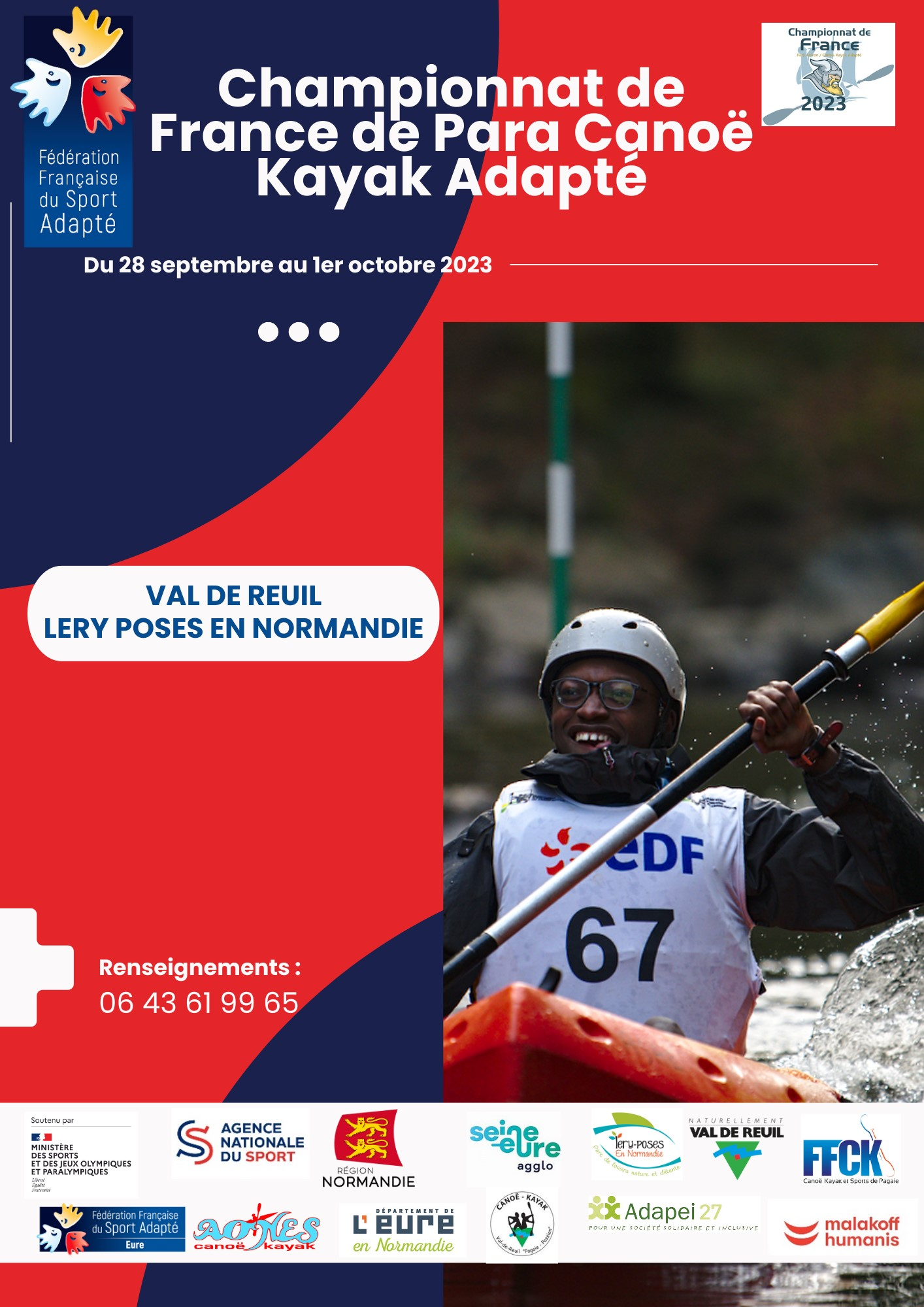 SommaireMots d’accueil	Bienvenue au centre sportif – Base de Léry Poses en Normandie	Venir au centre sportif – Base de Léry Poses en Normandie	Comité d’Organisation Local	Programme Prévisionnel	Informations Générales	Précisions Techniques	Fiche Association	Fiche Engagement	Demande de dérogation	Autorisation médicale	Fiche Récapitulative	Plan d’accès	Liste des Hébergements	Mots d’accueil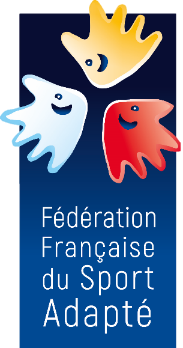 Bonjour à tous, Le comité départemental sport adapté 27 est heureux de vous accueillir, à nouveau, sur les terres Euroises pour cette 4ème édition.Nos fidèles partenaires," l AONES CANOË- KAYAK " et "PAGAIE PASSION " sont toujours au rdv ainsi que nos bénévoles. Faisons ensemble de ce championnat, une nouvelle réussite où les sportifs porteront avec fierté les couleurs de leurs clubs. Petite nouveauté cette année avec l’organisation, sur ce même week-end, du championnat para aviron adapté. Les épreuves se dérouleront en parallèle, sur le nouveau bassin de course en ligne olympique le samedi et dimanche matin.Cette double organisation ne pourrait se faire sans l’engagement à nos côtés de nos partenaires institutionnels. Merci donc à la FFSA, la Ligue Sport Adapté Normandie au conseil départemental, au conseil régional, à l’agglomération Seine Eure, aux villes de Val de Reuil et Poses ainsi qu à la base de Léry Poses en Normandie de s’investir à nos côtés.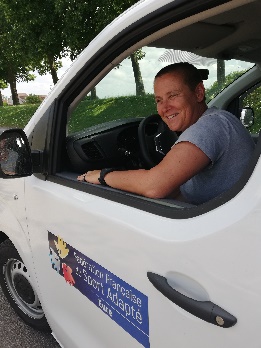 									Dorothy GASNIER           Présidente du COLBienvenue dans l’Eure en NormandieSur le territoire de la Communauté d’Agglomération Seine Eure, la base de Léry-Poses en Normandie et la ville de Val De Reuil nous accueillent…Là, juste entre Rouen et Honfleur, l'Eure c'est ce bout de Normandie encore méconnu mais qui recèle pourtant de grands trésors et de petites pépites, à découvrir le temps d'un week-end ou d'une joyeuse partie de campagne... 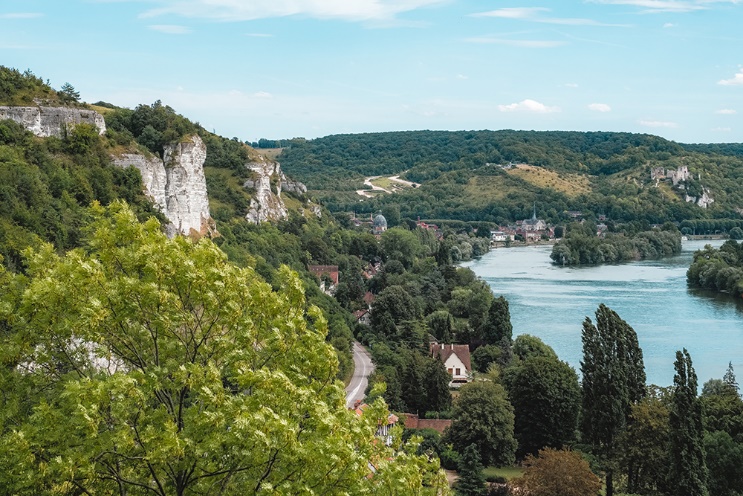 La base de Léry Poses en Normandie se situe à 100 km à l’Ouest de Paris, proche de Rouen et d’Evreux, sur un site de 1300 ha dont 650 en eau ! Sport, nautisme, golf, détente, tourisme, nature… La base de loisirs de Léry Poses en Normandie se trouve dans un méandre de la Seine, au pied des falaises de Connelles et de la « colline des deux amants », au confluent de 3 belles vallées : L’Eure, la Seine et l’Andelle. C’est ici que nous accueilleront cette nouvelle édition du championnat de France Para canoé kayak adapté 2023.Venir au centre Sportif Base de Léry Poses en Normandie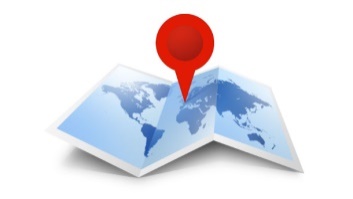 Centre Sportif – Lac du mesnilRue du souvenir français27740 Poses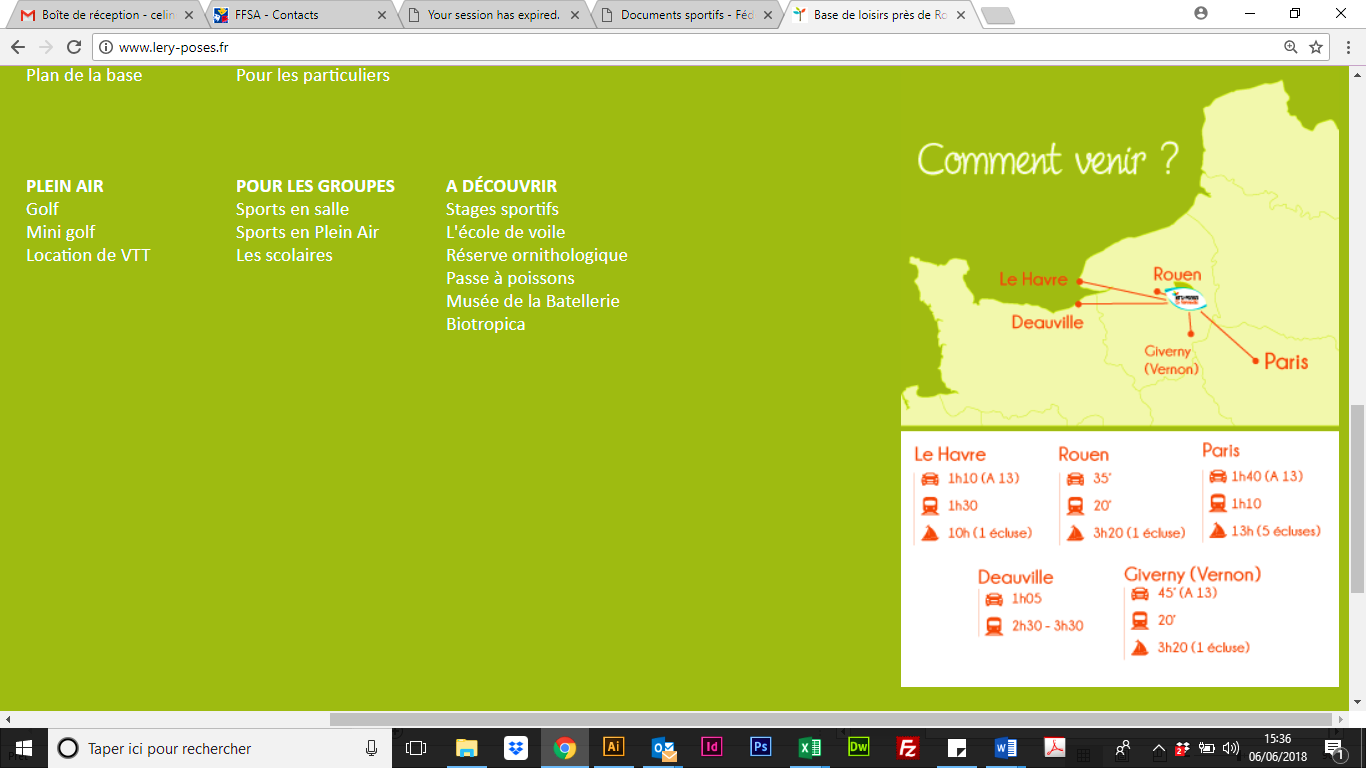 En voitureDe L'autoroute A13 prendre la sortie 19 		Direction de Val de Reuil Suivre les fléchages FFSA. En train / TGV :La gare de Val de Reuil est desservie par :des trains du réseau Intercités ;des trains du réseau TER Normandie.Le comité d’Organisation LocalPrésident(e) du COLMadame Dorothy GASNIERPrésidente du CDSA 27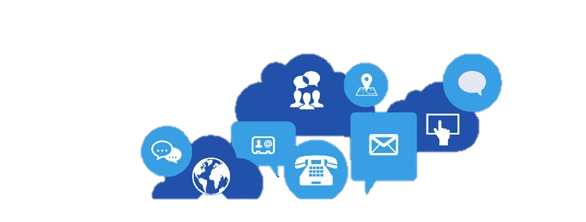 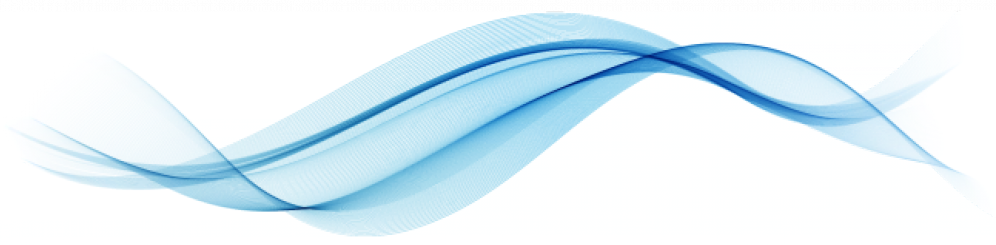 COL France para canoë kayak adapté 2023CDSA 27 – Madeleine LEFEBVRE1 île au moulin27100 Le VAUDREUIL06.43.61.99.65 sportadapte27@gmail.com	Le programme prévisionnelJeudi 28 Septembre 2023 14h00-18h00				Accueil des délégations  gymnase centre sportif Léry Poses19h00					 Repas  gymnase centre sportif Léry Poses20h00					 Réunion des entraîneurs gymnase centre sportif Léry PosesVendredi 29 Septembre 202308h00-12h00					Épreuves Slalom Val De Reuil11h30- 13h30					Repas + gymnase centre sportif Léry Poses 13h00- 18h00					Épreuves Slalom Val De Reuil19h00						Repas  gymnase centre sportif Léry Poses+ Protocole médailles en fin de matinée et fin d’après-midi à Val de ReuilSamedi 30  Septembre 202308h00-12h00					Épreuves CEL Bassin d’aviron Poses11h30- 13h30					Repas  gymnase centre sportif Léry Poses 13h00- 18h00					Épreuves CEL Bassin d’aviron Poses19h30						Soirée de gala  gymnase centre sportif Léry Poses+ Protocole médailles en fin de matinée et fin d’après-midi. Bassin d’aviron PosesDimanche 01 octobre 202308h00 – 11h30					CEL équipage Bassin d’aviron Poses11h30 – 12h30       				Remise des récompenses 11h00 – 13h00				Remise des paniers repas gymnase centre sportif Léry PosesInformations générales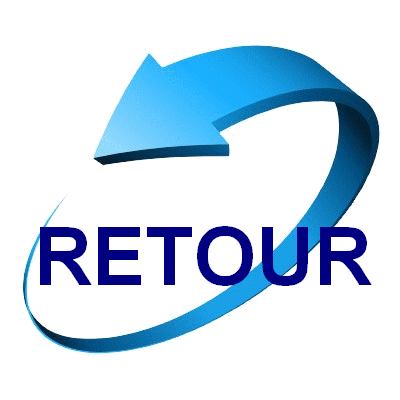 Retour des inscriptions au plus tard le 28 août 2023Accueil des délégationsL’accueil se fera le :Jeudi 28 septembre 2023 de 14h00 à 18h00Gymnase du centre sportif- lac du mesnil – rue de l’église- 27740 PosesToutes les délégations devront se présenter durant cette tranche horaire. À cette occasion, il sera remis à l’ensemble des équipes des documents relatifs aux épreuves, à la restauration, et les cadeaux de bienvenue. Une vérification sera faite à partir des listes d’inscriptions.Les sportifs ayant une contre-indication médicale présente sur leur licence devront automatiquement présenter un certificat médical FFSA d’absence de contre-indication de la pratique de Canöé Kayak en compétition.Le jour de l’arrivée des délégations, les sportifs et les accompagnateurs s’engagent à se conformer au règlement sportif FFSA et au programme de la manifestation tels que précisés dans le dossier d’accueil fourni par le Comité d’Organisation Local. Ils s’engagent également à respecter l’engagement dans la classe dans laquelle ils se sont qualifiés.RestaurationIl est fortement conseillé d’aller manger dès la fin des épreuves de vos sportifs pour éviter l’attente.Les repas seront servis de11h30 à 13h30 le midi et à 19h30 le soir. Les paniers repas du dimanche midi seront distribués de 11h00 à 12h30 :  Ils auront lieu au :Gymnase centre sportif Léry Poses - Rue de l'Église- 27740 PosesHébergementsUne liste d’hebergements est fournie en annexe de ce dossier afin que les associations les contactent elles-mêmes pour réservation. Nous avons négocié des tarifs donc n’hésitez pas à leur préciser que vous venez pour le Championnat de France para canöé kayak adapté.
Équipe médicaleUne équipe médicale sera présente sur le lieu de la compétition.Afin de permettre une intervention efficace de l’équipe médicale, les accompagnateurs devront être en possession des ordonnances des traitements en cours des sportifs.TransportLes organisateurs n’assureront aucun transport. Merci à vous d’anticiper votre venue.Precisions techniquesLa réglementation FFSA et modalités de qualification au championnat de France seront appliquées. Le règlement Para Canoë-kayak Adapté est disponible sur le site internet fédéral : http://www.sportadapte.fr sur « l’espace club ». En cas de contestation, une commission d’appel sera présente. Elle sera composée des personnes suivantes :Le représentant du président sur le championnat,Le juge arbitre ou un représentant des arbitres,Un membre de la CSN para canoë-kayak adapté.Modalités d’inscriptionLe championnat de France Para Canoë-kayak Adapté relève du règlement Canoë-kayak FFSA 2021-2025.Peuvent participer au Championnat de France Para Canoë-kayak Adapté, les sportifs ayant une licence compétitive FFSA pour la saison sportive 2023/2024 avec mention de la classe.Tout sportif ne présentant pas sa licence, comme le stipule la réglementation, se verra refuser l’accès à la compétition.Un contrôle des licences de la saison en cours aura été fait sur internet, mais les sportifs doivent être en mesure de présenter leur licence à l’accueil.Au moins un responsable de l’association doit être en possession d’une licence Dirigeant Bénévole Sport Adapté. Son numéro est à renseigner sur la fiche association et sur les fiches d’engagement.Sans licence FFSA, aucune réclamation ne sera autorisée.Seules les personnes licenciées FFSA pourront accéder aux zones techniques.Pour la participation au Championnat de France, la fiche d’inscription individuelle ou par équipe doit être validée par le président de la Ligue et le président du Comité Départemental Sport Adapté. Elle devra également spécifier le nom, la qualité et les coordonnées du technicien certifiant les engagements et comporter les indications suivantes : Date et résultats du championnat qualificatif ; Justificatif de participation à une rencontre qualificative ;Les résultats officiels de la competition qualificative sur laquelle les sportifs se sont qualifiés doivent être joints au dossier d’inscription.Le cas échéant, une demande de dérogation (voir pages 22/23 du dossier) au cas où la région, la zone ou le département d’origine du sportif n’organise pas de compétition qualificative.Le référent Championnat de France de la CSN Canoë-kayak FFSA en charge de la partie informatique – Frederic REVERT - Frederic.revert@adapei27.fr doit recevoir les résultats des championnats qualificatifs. Ces résultats doivent lui être adressés directement par mail.Le retour des dossiers devra s’effectuer au plus tard le 28 août 2023. Au-delà de cette date le Comité d’Organisation Local n’acceptera aucune inscription.Les sportifs ne seront officiellement inscrits qu’à réception du dossier d’inscription dûment complété et accompagné des frais d’inscription. La personne, qui inscrit les sportifs, a la charge de transmettre l’ensemble des modalités de participation aux personnes qui accompagnent les sportifs pendant le championnat. DésistementAucun remboursement ne sera effectué après le 28 août 2023, sauf sur présentation d’un certificat médical justifiant de l’impossibilité pour le sportif de se rendre sur le lieu de la compétition.Réunion TechniqueUne réunion d’information animée par le référent championnat de France de la CSN para Canöé kayak adapté – Frederic REVERT – et le Cadre Technique National de la discipline – Philippe COM - est programmée le : Jeudi 28 Septembre 2023 à 20h00Gymnase centre sportif Léry Poses - Rue de l'Église- 27740 PosesUn entraineur de chaque délégation devra être présent à cette réunion, et signer la liste d’émargement fournie par le COL. Le fonctionnement et les horaires définitifs de compétition seront communiqués aux entraîneurs au cours de la réunion des entraineurs. En conséquence, ceux-ci s’engagent à présenter leurs sportifs à l’heure indiquée.Si vous souhaitez obtenir des réponses précises sur le plan technique autres que celles annoncées, veuillez adresser vos questions préalablement à frederic.revert@adapei27.fr.Échauffement et compétitionLes entraineurs sont responsables de la sécurité de leurs pratiquants lors des phases d’entrainement, de reconnaissances et d’échauffement.Équipements sportifsLe port du gilet homologué, des chaussons fermés et du casque pour le SLALOM sont obligatoires. Veuillez également à respecter les préconisations des bateaux (voir réglementation Canoë-Kayak 2021-2024 - sur le site internet fédéral : http://www.sportadapte.fr dans la rubrique sur « l’espace club ».  Catégories d’âgesL’âge à prendre en compte est celui au 1er janvier 2024.Par chèque bancaire ou postal à l’ordre du CDSA 27 - COLCi-joint le règlement complet par chèque d’un montant de : ……………………………………………...............……..eurosN° de chèque : ………………………………………………………………de la banque :………………………………………..…………………DateSignatureJoindre la fiche de résultat de l’épreuve qualificative. Pour toute demande de dérogation, remplir la fiche type pages 22/23. Merci de l’envoyer pour signature en double exemplaire à votre Ligue.Si la mention « avec contre-indication » apparait sur la licence, le sportif doit être en mesure de présenter un certificat médical de non contre-indication de pratique en compétition du Canoë-Kayak.                                                                                                                                                                                                                                                                                           Nom et  coordonnées du technicien certifiant les engagements ci-  dessus :                              Joindre la fiche de résultat de l’épreuve qualificative. Pour toute demande de dérogation, remplir la fiche type pages 22/23. Merci de l’envoyer pour signature en double exemplaire à votre Ligue. Si la mention « avec contre-indication » apparait sur la licence, le sportif doit être en mesure de présenter un certificat médical de non contre-indication de pratique en compétition du Canoë-Kayak.  Nom et coordonnées du technicien certifiant les engagements ci-dessus (obligatoire) :Joindre la fiche de résultat de l’épreuve qualificative. Pour toute demande de dérogation, remplir la fiche type pages 22/23. Merci de l’envoyer pour signature en double exemplaire à votre Ligue.Si la mention « avec contre-indication » apparait sur la licence, le sportif doit être en mesure de présenter un certificat médical de non contre-indication de pratique en compétition du Canoë-Kayak.Nom et coordonnées du technicien certifiant les engagements ci-dessus (obligatoire) :                   Joindre la fiche de résultat de l’épreuve qualificative. Pour toute demande de dérogation, remplir la fiche type pages 22/23. Merci de l’envoyer pour signature en double exemplaire à votre Ligue.Si la mention « avec contre-indication » apparait sur la licence, le sportif doit être en mesure de présenter un certificat médical de non contre-indication de pratique en compétition du Canoë-Kayak.Nom et coordonnées du technicien certifiant les engagements ci-         dessus (obligatoire) : 	Joindre la fiche de résultat de l’épreuve qualificative. Pour toute demande de dérogation, remplir la fiche type page 22/23. Merci de l’envoyer pour signature en double exemplaire à votre Ligue.Si la mention « avec contre-indication » apparait sur la licence, le sportif doit être en mesure de présenter un certificat médical de non contre-indication de pratique en compétition du Canoë-Kayak.Demande de dérogation Merci d’envoyer cette fiche pour signature en double exemplaire à votre Ligue qui la transfèrera à la CSN de la discipline.Je soussigné(e) ………………………………………………….………………………………………………………..… représentant de l’association……………………………… demande dérogation pour que l’équipe ………………………………..……………………………….…. participe au championnat de France para canoë-kayak 2023 , pour le motif suivant :Absence de compétition qualificative régionale sur la saison en cours Autre motif……………………………………………………………………………………………………………..………………Nom, qualité et coordonnées du certificateur : Avis du certificateur			 Favorable Réservé DéfavorableAutorisation médicaleJe soussigné(e) …………………………………………………………………………………..………………………………….………… agissant en mon nom, autorise :Le médecin du championnat de France para canoë kayak adapté à prendre toutes les décisions utiles en cas de maladie ou d’accident.Cette autorisation pourra être révoquée à tout moment par mes soins et par écrit.La présente autorisation est personnelle et incessible.Fait à …………………..……………. Le…………………………….….SignatureJe soussigné(e)………………………………………………………………………….……………….…………………………………………Représentant légal de…………………………………………………..……………………, agissant en son nom, autorise :Le médecin du Championnat de France para canoë kayak adapté à prendre toutes les décisions utiles en cas de maladie ou d’accident.Cette autorisation pourra être révoquée à tout moment par mes soins et par écrit.La présente autorisation est personnelle et incessible.Fait à …………………..……………. Le…………………………….….SignatureFiche récapitulativeLes équipes ne seront officiellement inscrites qu’à la réception du dossier d’inscription dûment complété et accompagné du règlement total des frais d’inscriptions. Le responsable de la délégation doit remplir, sur les fiches, la totalité des champs demandés. Madeleine LEFEBVRE - COL PARA CANOE KAYAK ADAPTE1 île au moulin – 27100 Le VaudreuilTèl : 0643619965 Mail : sportadapte27@gmail.comPièces à joindre obligatoirement au dossier d’inscription pour qu’il soit enregistré :Cochez les cases pour ne rien oublier!Pour le 28 août 2023: La fiche d'inscription « Association » La participation financière (règlement complet avec numéro d’association au dos du chèque)  La fiche d’engagement  La fiche de résultat de l’épreuve qualificative (ou dérogation validée par la CSN)  La fiche d’autorisation d’hospitalisationÀ avoir sur soi impérativement (sur le site de compétition): Photocopies de la carte de sécurité sociale + mutuelle (une par sportif) La licence compétitive en cours de validité Le certificat médical en cas de contre-indication mentionnée sur la licence Ordonnance pour les traitements en coursTout sportif ne présentant pas sa licence comme le stipule la législation se verra refuser l’accès à la compétition.PS : La personne qui inscrit les sportifs a la charge de transmettre l’ensemble des modalités de participation aux personnes qui accompagnent les sportifs pendant le championnat.Tout dossier incomplet sera mis en attente et non traité.Plan d’accès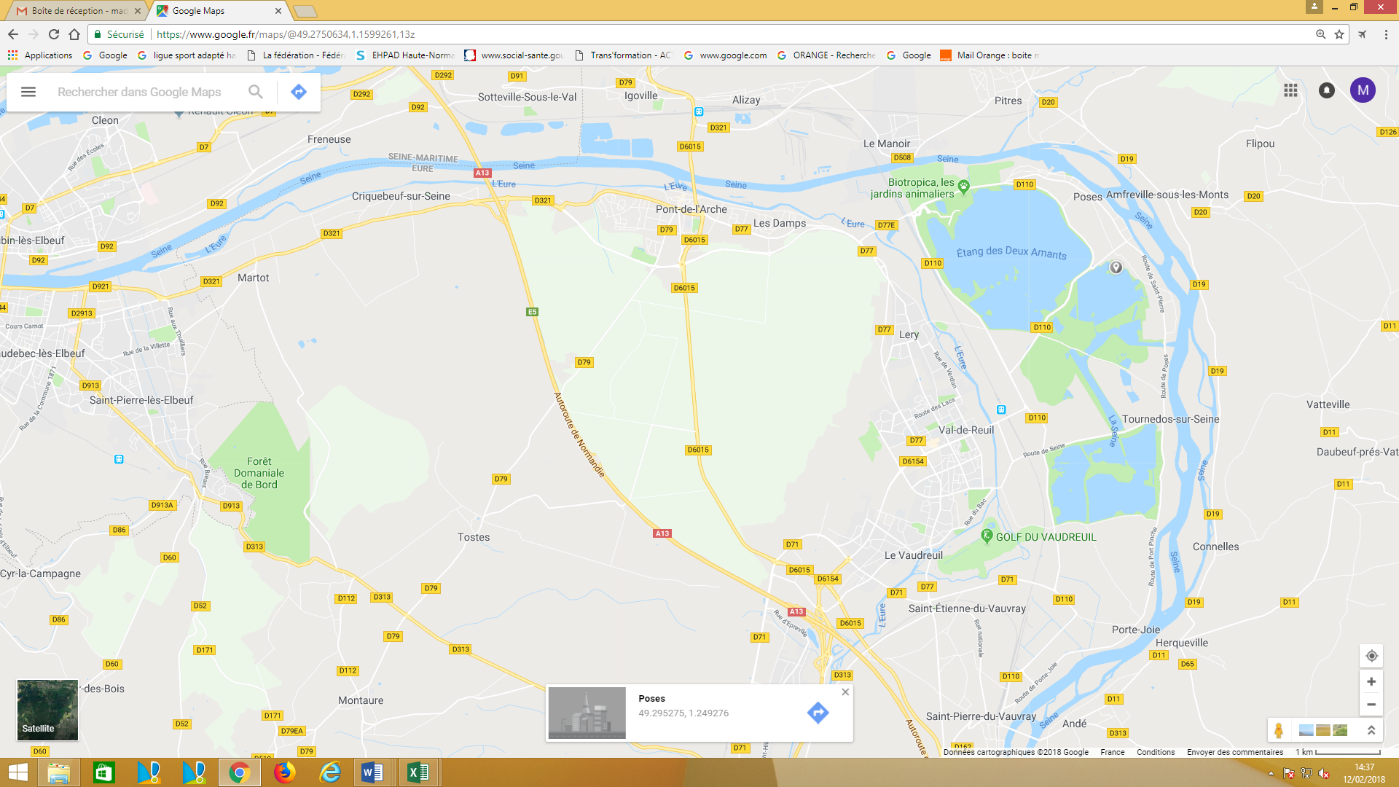 Hébergements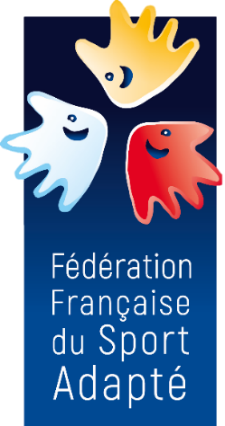 Partenaires institutionnels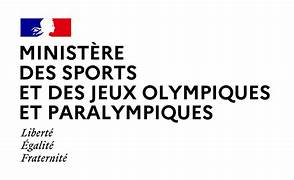 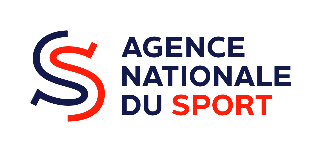 Partenaire principal FFSA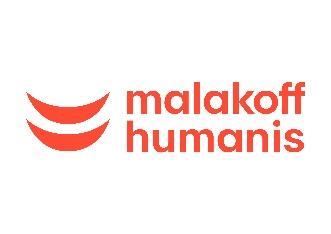 Partenaire officiel FFSAPartenaires locauxFONCTION CONTACTTrésorierREVERT NathalieSecrétaire généralLEFEBVRE MadeleineCommission Coordination / LogistiqueLEFEBVRE MadeleineCommission SportiveREVERT FredericCommission MédicaleGASNIER DorothyCommission RestaurationREVERT NathalieCommission Partenariats / HébergementLEFEBVRE MadeleineCommission CommunicationLEFEBVRE MadeleineCommission Animation / BénévolatLEFEBVRE MadeleineCommission Développement DurableGASNIER DorothyDirecteur Technique National kayakCOM Philippephilippe.com@sportadapte.frDélégué Technique Fédéral du championnatREVERT Frederic frederic.revert@adapei27.frCommission Sportive Nationale Kayak      REVERT FrédéricCatégoriesJeunes (-16 ans)Espoirs (-21ans)Séniors (- de 40 ans)Vétérans ( 40 ans et +)Saison sportive 2023/2024Né en 2008 et aprèsNé entre 2003 et 2007Né entre 1984 et 2002Né en 1983 et avantN° Affiliation :Nom de l’association ou établissement :Nom de l’association ou établissement :Adresse : Adresse : Adresse : Nom et numéro de licence d’un des responsables de la délégation (obligatoire pour accès aux zones techniques) :Nom et numéro de licence d’un des responsables de la délégation (obligatoire pour accès aux zones techniques) :Nom et numéro de licence d’un des responsables de la délégation (obligatoire pour accès aux zones techniques) :Tél. :Tél. :Mail. :PRESTATIONPRIX/PERS.NOMBREMONTANTMerci de préciser si vous avez des régimes spéciaux ou allergies                                           végans :(Tous nos repas seront servis sans porc)                                                            allergies alimentaires :Merci de préciser si vous avez des régimes spéciaux ou allergies                                           végans :(Tous nos repas seront servis sans porc)                                                            allergies alimentaires :Formule 1 -- SportifInscription au championnat sans forfait restauration45€Formule 2 -- SportifInscription au championnat avec forfait restauration du jeudi soir au dimanche midi (hors petit déjeuner)95€Formule 3 -- SportifInscription au championnat avec forfait repas du vendredi midi et du samedi midi65€Formule 4 -- SportifInscription au championnat avec forfait repas du vendredi, samedi et dimanche midi70€Formule 1 -- EncadrantInscription au championnat sans forfait restauration25€ 25€ Formule 2 -- EncadrantInscription au championnat avec forfait restauration du jeudi soir au dimanche midi (hors petit déjeuner)75€ 75€ Formule 3 -- EncadrantInscription au championnat avec forfait repas du vendredi midi et samedi midi45€45€Formule 4 -- EncadrantInscription au championnat avec forfait repas du vendredi, samedi et dimanche midi50€50€Aucun remboursement ne sera effectué après la date de clôture des inscriptions, sauf sur présentation d’un certificat médical justifiant de l’impossibilité pour le sportif de se rendre sur le lieu de la compétitionAucun remboursement ne sera effectué après la date de clôture des inscriptions, sauf sur présentation d’un certificat médical justifiant de l’impossibilité pour le sportif de se rendre sur le lieu de la compétitionTOTALTOTALN° Affiliation : 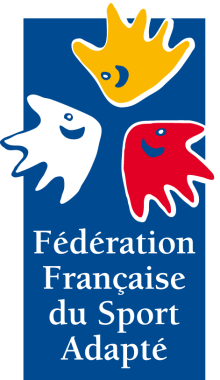 Nom de l’association ou établissement :  Nom de l’association ou établissement :  Nom et numéro de licence du responsable délégation (obligatoire pour être sur les terrains) :Nom et numéro de licence du responsable délégation (obligatoire pour être sur les terrains) :Téléphone :N° LicenceNom Prénom**(MAJUSCULES)Date de naissanceSexeCatégorieEpreuvesEpreuvesEpreuvesEpreuvesDate et lieu qualificationN° LicenceNom Prénom**(MAJUSCULES)Date de naissanceSexeCatégorieVitesse100mFond500mSlalomSlalomDate et lieu qualificationN° LicenceNom Prénom**(MAJUSCULES)Date de naissanceSexeCatégorieVitesse100mFond500mN1N2Date et lieu qualificationSportif 1…../……/……Sportif 2…../……/……Sportif 3…../……/……Sportif 4…../……/……Sportif 5…../……/……N° Affiliation : Nom de l’association ou établissement :  Nom de l’association ou établissement :  Nom et numéro de licence du responsable délégation (obligatoire pour être sur les terrains) :Nom et numéro de licence du responsable délégation (obligatoire pour être sur les terrains) :Téléphone :N° LicenceNom Prénom**(MAJUSCULES)Date de naissanceSexeCatégorieEpreuvesEpreuvesEpreuvesEpreuvesDate et lieu qualificationN° LicenceNom Prénom**(MAJUSCULES)Date de naissanceSexeCatégorieVitesse200mFond1000mSlalomSlalomDate et lieu qualificationN° LicenceNom Prénom**(MAJUSCULES)Date de naissanceSexeCatégorieVitesse200mFond1000mN1N2Date et lieu qualificationSportif 1…../……/……Sportif 2…../……/……Sportif 3…../……/……Sportif 4…../……/……Sportif 5…../……/……N° Affiliation : Nom de l’association ou établissement :  Nom de l’association ou établissement :  Nom et numéro de licence du responsable délégation (obligatoire pour être sur les terrains) :Nom et numéro de licence du responsable délégation (obligatoire pour être sur les terrains) :Téléphone :N° LicenceNom Prénom**(MAJUSCULES)Date de naissanceSexeCatégorieEpreuvesEpreuvesEpreuvesEpreuvesDate et lieu qualificationN° LicenceNom Prénom**(MAJUSCULES)Date de naissanceSexeCatégorieVitesse200mFond1000mSlalomSlalomDate et lieu qualificationN° LicenceNom Prénom**(MAJUSCULES)Date de naissanceSexeCatégorieVitesse200mFond1000mN1N2Date et lieu qualificationEquipe 1Sportif 1…../……/……Equipe 1Sportif 2…../……/……Equipe 2Sportif 1…../……/……Equipe 2Sportif 2…../……/……Equipe 3Sportif 1…../……/……Equipe 3Sportif 2N° Affiliation : Nom de l’association ou établissement :  Nom de l’association ou établissement :  Nom et numéro de licence du responsable délégation (obligatoire pour être sur les terrains) :Nom et numéro de licence du responsable délégation (obligatoire pour être sur les terrains) :Téléphone :N° LicenceNom Prénom**(MAJUSCULES)Date de naissanceSexeCatégorieEpreuvesEpreuvesEpreuvesEpreuvesDate et lieu qualificationN° LicenceNom Prénom**(MAJUSCULES)Date de naissanceSexeCatégorieVitesse200mFond1000mSlalomSlalomDate et lieu qualificationN° LicenceNom Prénom**(MAJUSCULES)Date de naissanceSexeCatégorieVitesse200mFond1000mN1N2Date et lieu qualificationSportif 1…../……/……Sportif 2…../……/……Sportif 3…../……/……Sportif 4…../……/……Sportif 5…../……/……N° Affiliation : Nom de l’association ou établissement :  Nom de l’association ou établissement :  Nom et numéro de licence du responsable délégation (obligatoire pour être sur les terrains) :Nom et numéro de licence du responsable délégation (obligatoire pour être sur les terrains) :Téléphone :N° LicenceNom Prénom**(MAJUSCULES)Date de naissanceSexeCatégorieEpreuvesEpreuvesEpreuvesEpreuvesDate et lieu qualificationN° LicenceNom Prénom**(MAJUSCULES)Date de naissanceSexeCatégorieVitesse200mFond1000mSlalomSlalomDate et lieu qualificationN° LicenceNom Prénom**(MAJUSCULES)Date de naissanceSexeCatégorieVitesse200mFond1000mN1N2Date et lieu qualificationEquipe 1Sportif 1…../……/……Equipe 1Sportif 2…../……/……Equipe 2Sportif 1…../……/……Equipe 2Sportif 2…../……/……Equipe 3Sportif 1…../……/……Equipe 3Sportif 2Visa et signature du responsable associationVisa et signature du Président de la Ligue Visa et nom de la CSNNom et coordonnéesDescriptifTarifsKms de la compétitionCentre Nautique  Base de Loisirs de Léry Poses                                                           27240 PosesTél : 023259131362 lits (15 chambres):11 chambres de 4 lits2 chambres de 6 lits. (draps et couvertures fournis)2 espaces sanitaires et douches1 coin bibliothèque et détente1 espace encadrant avec : 1 chambre de 2 lits, 1 chambre de 4 lits, 1 salle de douche avec wc.13,5€/nuit/personneSur siteCRJS  Base de Loisirs de Léry Poses                                                           27240 PosesTél : 023259131345 lits (18 chambres) : 9 chambres de 2 lits9 chambres de 3 lits. (draps et couvertures fournis)Sanitaires et douches dans chaque chambre.17€/nuit/personne Sur siteLes roulottes de la  Base de Loisirs de Léry Poses                                                           27240 PosesTél : 023259131310 roulottes d'une superficie de 25m² pour 4 personnes maximum par roulotte.Chaque roulotte dispose : 1 séjour avec kitchenette.  Le séjour possède une banquette lit pour 2 personnes.2 lits simples (90x190).1 chambre avec un lit double (140x190).200€ / roulottes pour 4 personnesSur sitePoint Accueil jeunesse  Base de Loisirs de Léry Poses                                                           27240 PosesTél : 0232591313Terrain interne de la base pour poser des tentes, avec sanitaires, possibilité de petit déjeuner à la restauration de la base6€/nuit/personneSur SiteLes chalets / cottages du lac, Lac des deux amants19 Chalets d'une superficie de 25m² pour 4 personnes maximum par chalet.
4 chalets sont réservés aux personnes à mobilité réduite. Chaque chalet dispose  :Séjour avec un canapé fixe1 kitchenette1 chambre avec un lit double (140x90 cm)1 chambre avec 2 lits de 1 personne (80x190 cm)3 cottages ont une surface habitable de 47 m² et une terrasse de 24 m².Chaque cottage dispose :2 chambres identiques comprenant : deux lits simples 1 pers. Salle d'eau avec douche et wc - TV1 un séjour avec canapé-lit (2 pers) et une cuisine ouverte.240€/ chalets pour 4 personnes270€/ cottages pour 6 personnes2 kmsHOTEL FORMULE 1123 r Bernard Chedeville                                                                         
27100 Vaudreuil (Le)                                                                               Tel :08 91 70 52 78 / Fax :02 32 61 27 7329€/nuit6 kms                                                                                BEST HOTELVoie clouets27100 Val de Reuil          Tel: 02 32 59 51 27 / Fax: 02 32 59 45 1969€/nuit6 kms                                                                                KYRIAD Parc d'Affaires des Portes, 3 Voie des Clouets, 27100 Val-de-Reuil•02 32 61 06 0640€/nuit6 kms                                                                                HOTEL MERCURE7 voie clouets                                                                                    27110 Val de Rueil                                                                           Tel: 02 32 59 09 09 112€/nuit6 kms                                                                                IBIS STYLERue des saules27100 Val de Reuil    	Tel: 02 32 59 18 19  / Fax: 02 32 59 70 3092€/nuit6 kms                                                                                